En EMPRESA DE SERVICIOS MÚLTIPLES JM INGENIEROS E.I.R.L. nos dedicamos a la prestación de servicios de Ejecución de Obras Civiles, Mantenimiento de Edificaciones y Estructuras e Ingeniería de Proyectos. Teniendo como clientes importantes empresas industriales, mineras y eléctricas, de los cuales adaptamos su filosofía de Seguridad y Salud en el Trabajo, Medio Ambiente y Calidad, nos comprometemos a:Cumplir a cabalidad los requisitos legales y otros aplicables a la organización a través de la medición, revisión y actualización constante de los objetivos y metas del sistema integrado de gestión, los cuales están alineados a los objetivos estratégicos de la organización.Proporcionar condiciones de trabajo seguras y saludables para la prevención de lesiones y deterioro de la salud relacionados con el trabajo de forma apropiada al propósito, tamaño y contexto de la organización y a la naturaleza de los riesgos y oportunidades de seguridad y salud en el trabajo.Eliminar los peligros y reducir los riesgos para la Seguridad y Salud en el Trabajo.Adoptar medidas para la formación de los trabajadores para que alcancen los niveles adecuados de seguridad. Además, fomentar la participación y consulta de los mismos.Garantizar que los trabajadores y sus representantes son consultados y participan activamente en el Sistema Integrado de Gestión.Mejorar continuamente nuestro Sistema Integrado de Gestión, lo cual incluye la comprensión del contexto interno y externo de la organización; la naturaleza, magnitud e impactos a la seguridad, salud ocupacional y medio ambiente de las actividades y servicios, así como de las necesidades y expectativas de las partes interesadas.Asegurar la protección del medio ambiente, incluida la prevención de la contaminación por las actividades desarrolladas por la organización, así como la gestión de segregación de residuos sólidos en oficinas administrativas y durante las actividades que realizamos.Buscamos la satisfacción de nuestros clientes a través de un excelente servicio. Buscamos, dentro de un marco ético y de compromiso legal, consolidar nuestro liderazgo en el mercado nacional y ser la mejor opción de servicio.CONTROL DE EMISIÓN Y CAMBIOSCONTROL DE EMISIÓN Y CAMBIOSCONTROL DE EMISIÓN Y CAMBIOSCONTROL DE EMISIÓN Y CAMBIOSVer. FechaDescripciónAprobado por:0514/04/2021ModificaciónMáximo Jorge Maguiña SotoGerente GeneralFirma de la versión vigenteFirma de la versión vigenteFirma de la versión vigente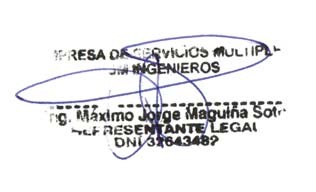 Identificación de las modificacionesIdentificación de las modificacionesIdentificación de las modificacionesIdentificación de las modificacionesVer. 05. Se agrega el punto 3 ,7 y 8 basados en ISO 45001:2018.Ver. 04. Se agrega contar con un SIGSST compatible con otros sistemas de gestión de la organización.Ver. 03. Reestructuración de la política, basándose en los criterios de las normas ISO 9001:2015, ISO 14001:2015 y OHSAS 18001:2007.Ver. 02. Se agregó como objetivo la mantención de personal calificado en los diferentes niveles de la organización. Se amplió el compromiso de cumplimiento del marco legal a uno más integrado al SIG. Introducción del compromiso de reducción de impacto ambiental. Introducción del concepto de la satisfacción del cliente.Ver. 05. Se agrega el punto 3 ,7 y 8 basados en ISO 45001:2018.Ver. 04. Se agrega contar con un SIGSST compatible con otros sistemas de gestión de la organización.Ver. 03. Reestructuración de la política, basándose en los criterios de las normas ISO 9001:2015, ISO 14001:2015 y OHSAS 18001:2007.Ver. 02. Se agregó como objetivo la mantención de personal calificado en los diferentes niveles de la organización. Se amplió el compromiso de cumplimiento del marco legal a uno más integrado al SIG. Introducción del compromiso de reducción de impacto ambiental. Introducción del concepto de la satisfacción del cliente.Ver. 05. Se agrega el punto 3 ,7 y 8 basados en ISO 45001:2018.Ver. 04. Se agrega contar con un SIGSST compatible con otros sistemas de gestión de la organización.Ver. 03. Reestructuración de la política, basándose en los criterios de las normas ISO 9001:2015, ISO 14001:2015 y OHSAS 18001:2007.Ver. 02. Se agregó como objetivo la mantención de personal calificado en los diferentes niveles de la organización. Se amplió el compromiso de cumplimiento del marco legal a uno más integrado al SIG. Introducción del compromiso de reducción de impacto ambiental. Introducción del concepto de la satisfacción del cliente.Ver. 05. Se agrega el punto 3 ,7 y 8 basados en ISO 45001:2018.Ver. 04. Se agrega contar con un SIGSST compatible con otros sistemas de gestión de la organización.Ver. 03. Reestructuración de la política, basándose en los criterios de las normas ISO 9001:2015, ISO 14001:2015 y OHSAS 18001:2007.Ver. 02. Se agregó como objetivo la mantención de personal calificado en los diferentes niveles de la organización. Se amplió el compromiso de cumplimiento del marco legal a uno más integrado al SIG. Introducción del compromiso de reducción de impacto ambiental. Introducción del concepto de la satisfacción del cliente.